Water WandererName:   	A Cohesion Investigation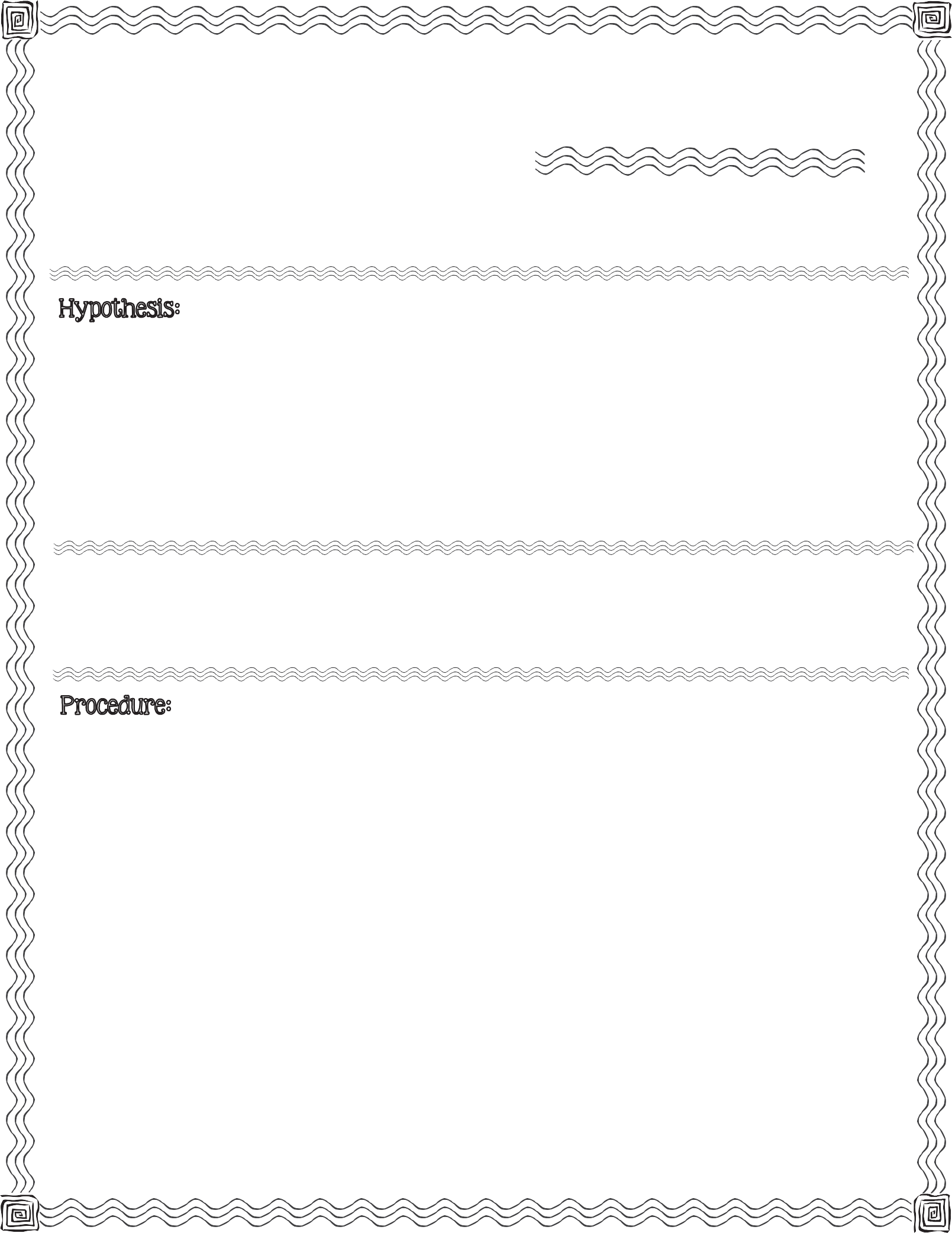 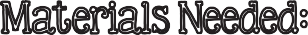 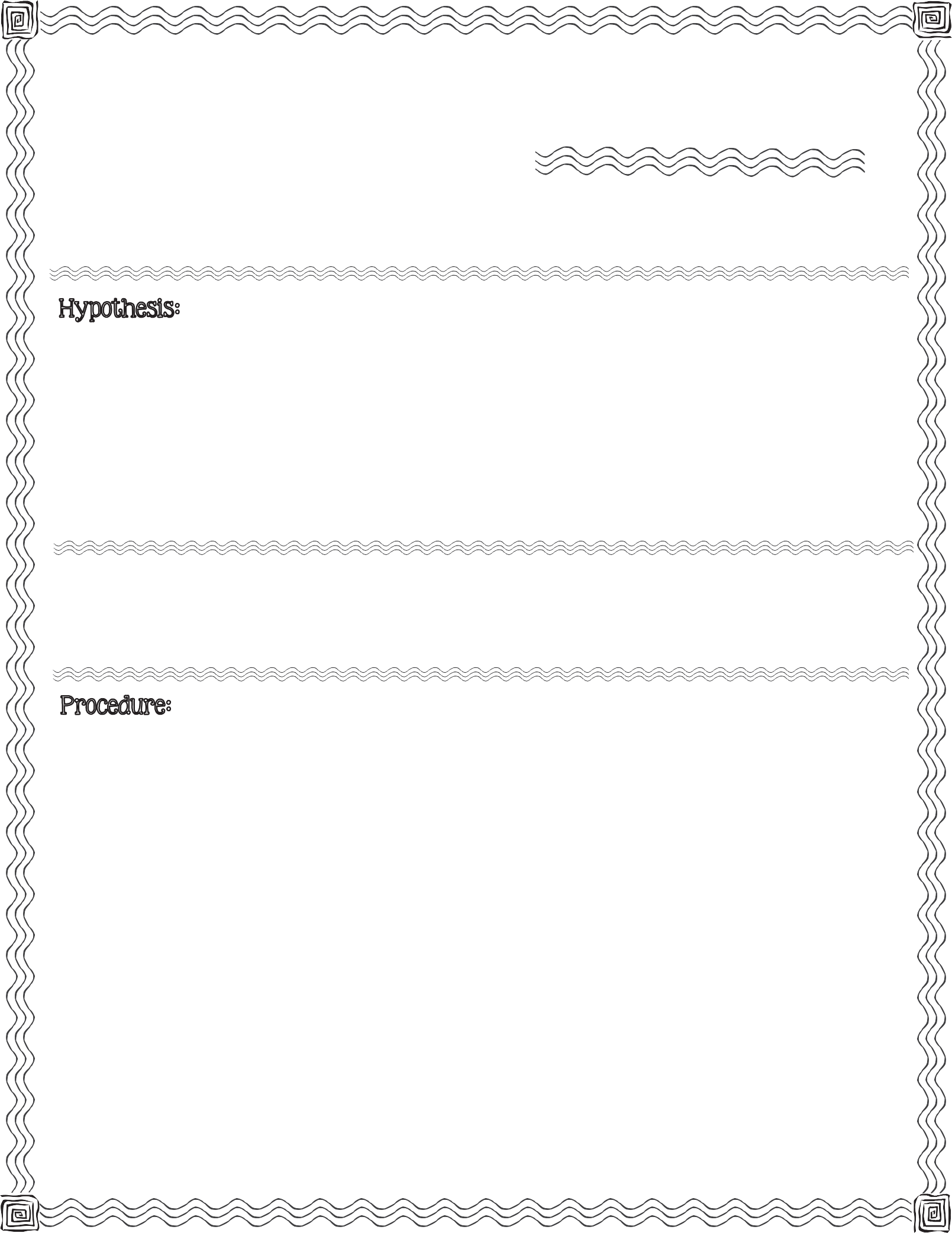 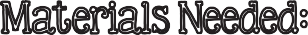 First, read the procedure below. Next, write your hypothesis for what you think will happen when you pour water from one cup to another cup attached only by a string.2 plastic cups, white cloth string, water, scissors, tape, ruler, measuring cup, large pan or dish tubPlace the large pan or dish tub on your workspace so it will ‘catch’ any spills.Cut a 24 inch piece of string.Tape one end of the string to the bottom of one of the plastic cups.Fill the second cup with 1/2 cup of water.Place the untaped end of the string in the cup with water.Take the cup filled with water and hold it above the cup without water. Do not hold the cup directly above the other, but at a diagonal.Hold the string in the cup with water with one finger and pull the string between the two cups to take out any slack.Slowly begin pouring the water out of the side of the cup with the string. (For best results, continue to hold the string with your finger while pouring.)Illustrate what you observed when you poured the water from one cup to another cup with a string attached.Describe what is happening in your illustration.Where you successful with this experiment on the first attempt?	Yes	NoIf no, how many attempts did it take?	 	Conclusion & Results:Compare your hypothesis to the real outcome:Water Wanderer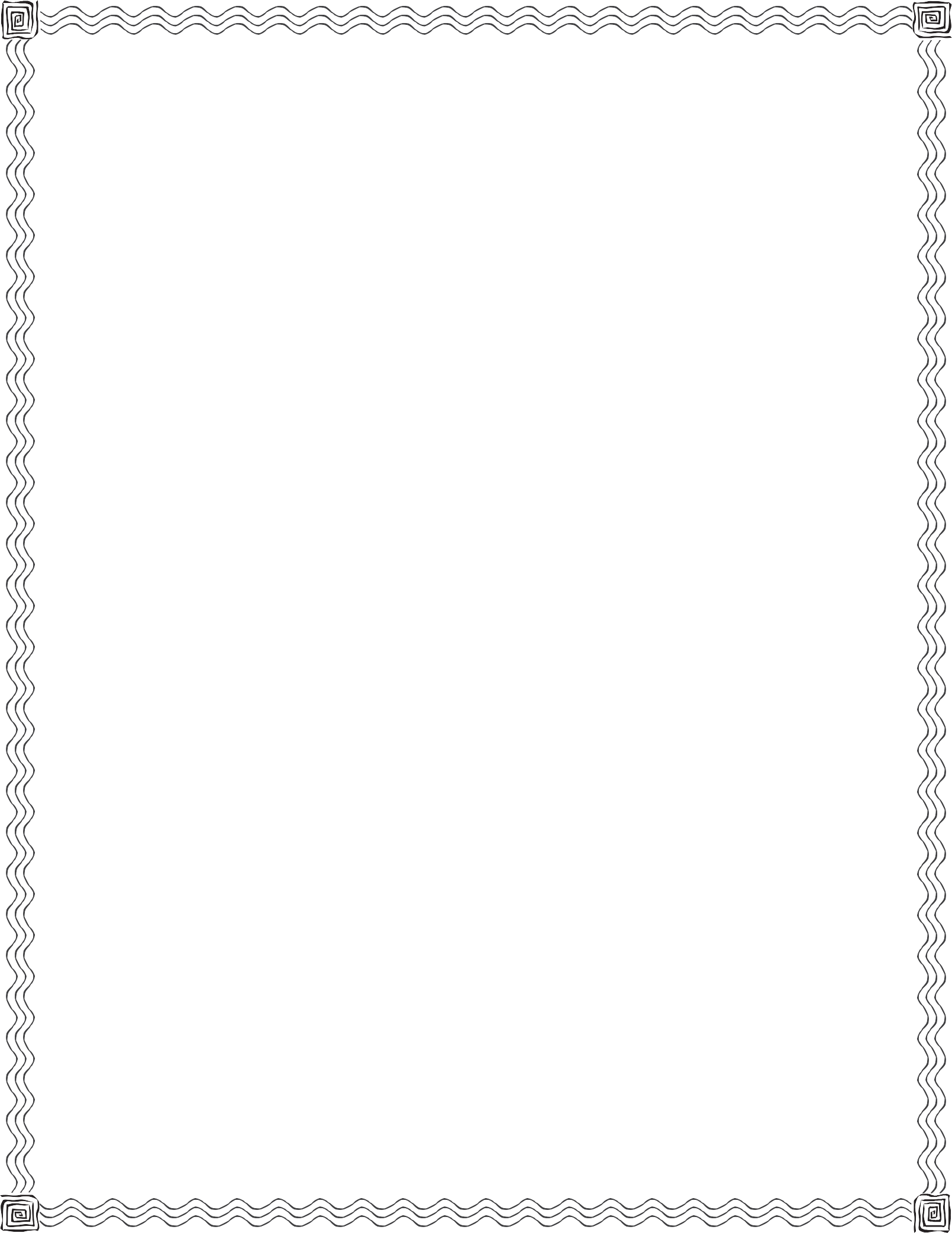 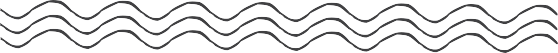 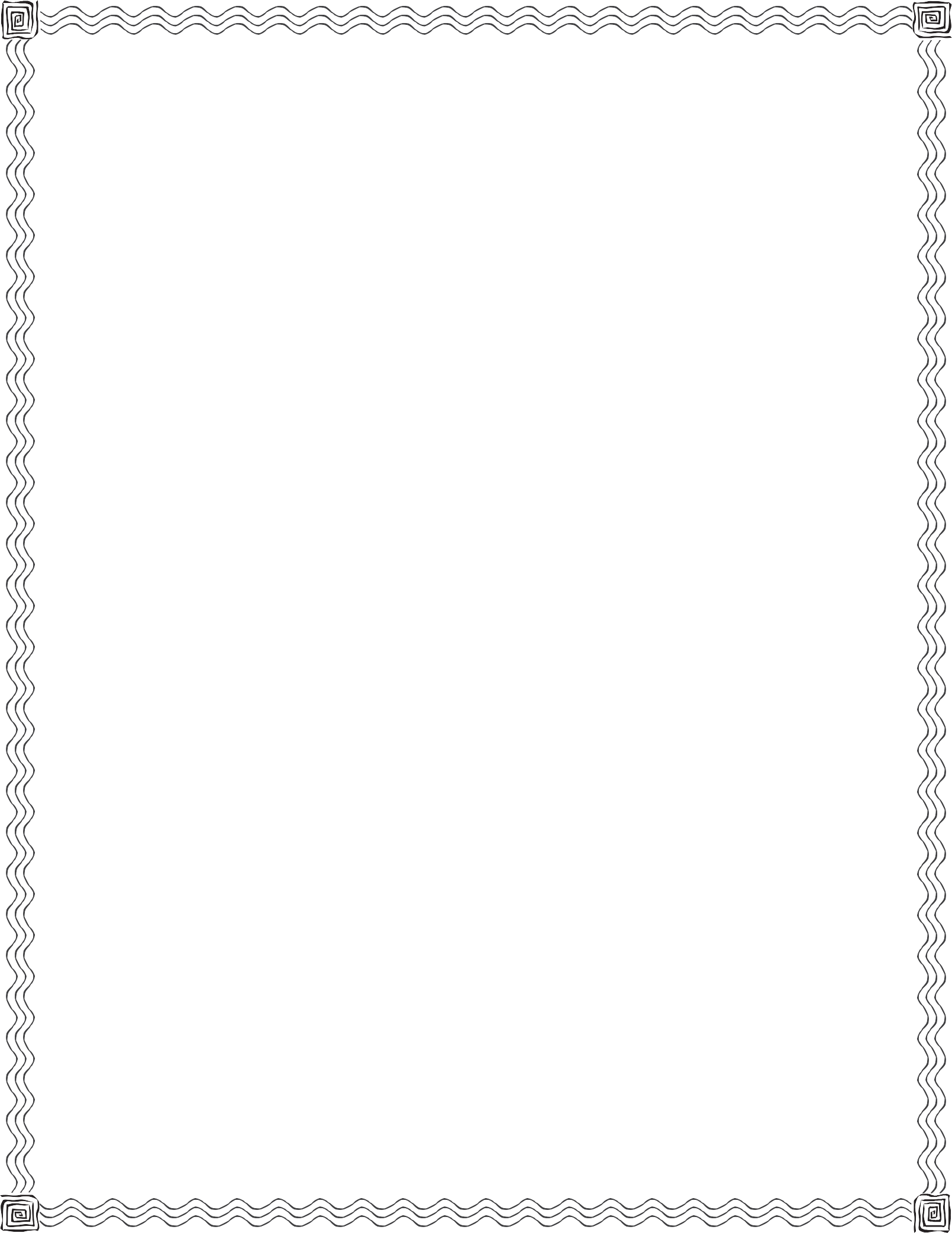 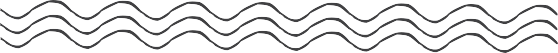 A Cohesion Investigationt